First Name of Application CV No 1623570Whatsapp Mobile: +971504753686 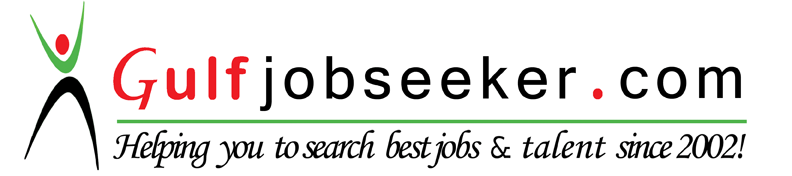 To get contact details of this candidate Purchase our CV Database Access on this link.http://www.gulfjobseeker.com/employer/services/buycvdatabase.php CAREER OBJECTIVES HR and Administration department which gives platform to start my career for new learning and to add value for the profitability of the organizationQUALIFICATIONSMBA | 2013-2015 | KARUNYA UNIVERSITY BUSINESS SCHOOL, COIMBATORE                          University          : KARUNYA UNIVERSITY                                                             Specialization    : Human Resource ManagementCGPA	             : 7.5B.Sc., |2010- 2013 | SRI KRISHNA ARTS AND SCIENCE COLLEGE, COIMBATORE     University           : BHARATHIAR UNIVERSITYSpecialization     : Hotel Management and Catering ScienceCGPA                 : 8.1DETAILS OF PROJECT AND INTERNSHIPSProject work and Trainee in MBA HR from March 2015 – May 2015An Opinion Study on “Employees Recruitment and Retention process” at Shakespeare and Co, Dubai under the guidance of HR Manager Ms. Corina Carstea.Preparing all documents pertaining to Ministry of Labor (visa, labor card, EID).Preparing documents for Health Test/Medical and coordinate with PRO for necessary medical test for the newly joined employees or renewals.Ensuring all timely renewals are done for the labor cards/contracts/residence visas.Upkeep and monitoring of all staff files ensuring that all is in place as per audit requirements.Coordinating with Government Relations PRO in order to complete any pending application. To arrange flight reservations and land transportation for new employees as soon as employment visa is issued and the confirmation of the expected arrival of the new employee.Perform general clerical duties which include photocopying, mailing, and filing.Summer Internship Training in MBA from June 2014 – July 2014“An organizational study of ALOFT Hotel,” Coimbatore in (HR, Finance, Sales, IT) departments for one month under the guidance of Deputy HR Manager Mr. HariharanProject work in B.Sc., Hotel Management from May 2012 - September 2012Undergone training in “Kohinoor Asiana Hotel” Chennai in (Front Office, Food & Beverage service, Food Production, House keeping) for four months under the guidance of Training Manager Mr.Saravana kumar.Academic Achievements Secured university rank in B.Sc., Hotel Management during 2010-2013Participated in INCIST-2013 and won 1st place in Restaurateur.Secured Distinction in MBA HR during 2013-2015.Extra Co-curricular ActivitiesEvent organizer at “Radisson blu Temple bay” Hotel at Chennai during 2012-2013Program coordinator for “COMETZ South Indian level Hotel management cultural events” conducted for the Students during Feb 2013.Academic Achievements Secured university rank in B.Sc., Hotel Management during 2010-2013Participated in INCIST-2013 and won 1st place in Restaurateur.Secured Distinction in MBA HR during 2013-2015Extra Co-curricular ActivitiesEvent organizer at “Radisson blu Temple bay” Hotel at Chennai during 2012-2013Program coordinator for “COMETZ South Indian level Hotel management cultural events” conducted for the Students during Feb 2013.Professional SkillsGood written and verbal communication skills.Having good presentation and negotiation skills.Human Resource   : Skills can facilitate top executive desk’s easy flow.Software Skills      : Ms Word, Ms Excel, Ms PowerPoint.Linguistic Skills     : Fluent in English, Tamil and Malayalam.Personal SkillsCompetitive attitude.Having strong problem solving and analytical skills.Ability to work in a team structure.Willingness to learn.Personal DetailsDate of Birth       : 13th February, 1992Nationality          : IndianInterest                : To guide and motivate the employees, cooking, gardening, reading leadership books.